November 21, 2014Docket No. R-2014-2452820M-2009-2123948TISHEKIA E WILLIAMSDUQUESNE LIGHT COMPANY411 SEVENTH AVENUE16TH FLOORPITTSBURGH PA  15219Re:  Duquesne Light Company Rider No. 20 – Smart Meter Charge Compliance FilingDear Ms. Williams:		On November 12, 2014, Duquesne Light Company (Duquesne or the Company) filed a pro forma supplement to revise language regarding the calculation of interest in the Calculation of Charge section of Rider No. 20 – Smart Meter Charge (SMC) of the Company’s tariff.  The pro forma supplement was filed in compliance with Duquesne’s Smart Meter Procurement and Implementation Plan as approved by Commission Opinion and Order entered May 11, 2010 at Docket No. M-2009-2123948 (2010 Order).  By Secretarial Letter dated August 30, 2010, the Commission approved the Company’s compliance tariff filing that implemented the SMC effective August 1, 2010.  Since that time, the Company has been correctly calculating interest on over and under collections based upon the legal rate of interest in accordance with the 2010 Order, however, the Commission’s Bureau of Audits notified Duquesne of a discrepancy in the tariff language regarding how interest on over and under collections is calculated.		The proposed pro forma tariff supplement revises the language on calculation of interest to comply with the 2010 Order.  The Company requests a waiver of the requirements of 52 Pa. Code § 53.31 regarding notice of tariff changes and requests that the tariff change be allowed to become effective on one day’s notice.  The 2010 Order permitted the filing of a compliance tariff implementing the SMC on less than statutory notice and the proposed pro forma supplement is consistent with the disposition on calculation of interest on page 14 of the 2010 Order. 			Commission Staff has reviewed the tariff revision and found that suspension or further investigation does not appear warranted at this time.  However, this is without prejudice to any formal complaints timely filed against said tariff revision.			The Commission directs Duquesne to submit a tariff supplement containing the language revision proposed in the pro forma supplement effective on one day’s notice.			If you have any questions in this matter, please contact Marissa Boyle, Bureau of Technical Utility Services, at 717-787-7237 or maboyle@pa.gov.								Sincerely,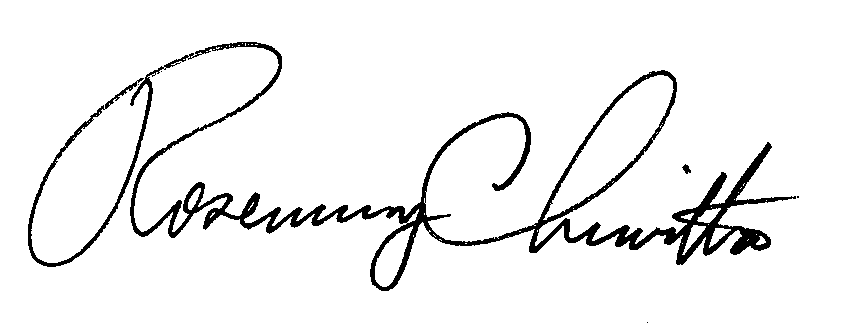 								Rosemary Chiavetta								Secretarycc: Parties of Record	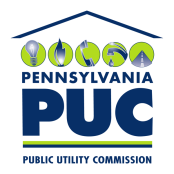 COMMONWEALTH OF PENNSYLVANIAPENNSYLVANIA PUBLIC UTILITY COMMISSIONP.O. BOX 3265, HARRISBURG, PA 17105-3265IN REPLY PLEASE REFER TO OUR FILE